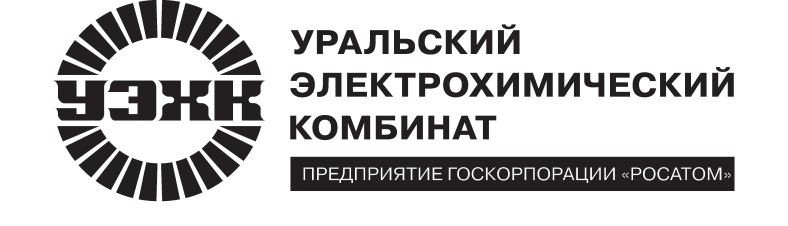 Информация о возможности подачи заявок на технологическое присоединениеТелефон: (34370) 5-63-10Mail: energetic@ueip.ru